Universidade Federal de Pelotas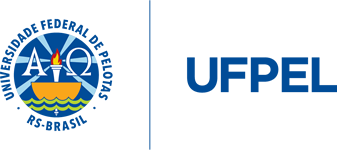 Instituto de Filosofia, Sociologia e Política (IFISP)Colegiado do Curso de Relações InternacionaisProposta preliminar das Ofertas 2022/2 – Ano civil 2023 OBSERVAÇÃO: AGUARDANDO DEFINIÇÃO DAS OFERTAS EXTERNAS PARA DEFINIR OS DIAS DE NOSSAS DISCIPLINASSemestre/TurmaDISCIPLINASDISCIPLINASDISCIPLINASDISCIPLINASDISCIPLINASSemestre/Turma2ª FEIRA3ª FEIRA4ª FEIRA5ª FEIRA6ª FEIRA 2ºFormação Econômica do Brasil (T1)Profa. Maria de Fátima RibeiroGeopolíticaProf. Charles PennaforteTeoria Política I Profa. Luciana BallestrinHistória das Relações Internacionais Profa. Maria de Fátima RibeiroNoções de Comércio Exterior Profa. Silvana Schimanski4ºEstudos de Integração Prof. Silvana SchimanskiTRI II Prof. William DaldeganMetodologia das Ciências Sociais(DESP)Direito Internacional II Prof. Fábio Duval 6ºFormação Econômica do Brasil (T2)Prof. Antônio Cruz  Metodologia Aplicada às RIProf. William DaldeganIntrodução à Filosofia(DFIL) Segurança Internacional e Política de DefesaProf. Charles PennaforteAnálise de Política ExternaProf. Bruno Sadeck8ºNegociações InternacionaisProfa. Silvana SchimanskiTópicos Especiais em Ciência PolíticaProfa. Luciana BallestrinAnálise de ConjunturaProf. Fábio DuvalEconomia Política Internacional Prof. Antônio CruzTCC ITCC IIOPTATIVAS---Cooperação InternacionalProf. Bruno Sadeck13:30-16:50--